Council Bluffs High School Football on		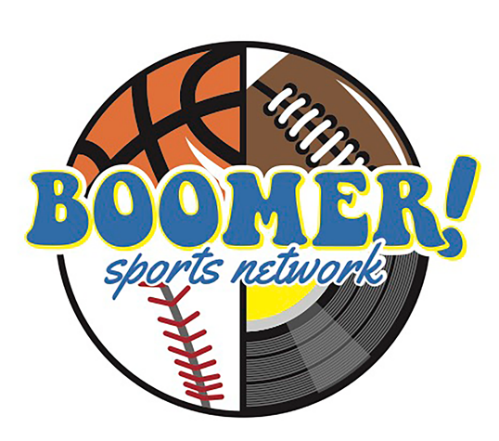                                1490AM-106.5 FMYour business will receive:2 :30 Commercials in each broadcastPromotional mentions during the weekMinimum of 3 Live mentions during broadcastYour Investment: $200/month for 3 months__________________________________			________________________________Accepted By							Boomer Representative	__________________________________			________________________________Business							DateDateEventTimeAnnouncerAug. 28thCB L. Central vs. CB St. AlbertCB L. Central vs. CB St. AlbertCB L. Central vs. CB St. Albert7pmChris WhitneySep. 4thCB St. Albert vs. Logan-Mag.CB St. Albert vs. Logan-Mag.CB St. Albert vs. Logan-Mag.7pmChris WhitneySep. 11thCB L. Central vs. CrestonCB L. Central vs. CrestonCB L. Central vs. Creston7pmChris WhitneySep. 18thCB St. Albert vs. SW ValleyCB St. Albert vs. SW ValleyCB St. Albert vs. SW Valley7pmChris WhitneySep. 25thCB Abe Lincoln vs. SC NorthCB Abe Lincoln vs. SC NorthCB Abe Lincoln vs. SC North7pmChris WhitneyOct. 2ndCB TJ vs. CB Abe LincolnCB TJ vs. CB Abe LincolnCB TJ vs. CB Abe Lincoln7pmChris WhitneyOct. 9thCB Abe Lincoln vs. SC EastCB Abe Lincoln vs. SC EastCB Abe Lincoln vs. SC East7pmChris Whitney